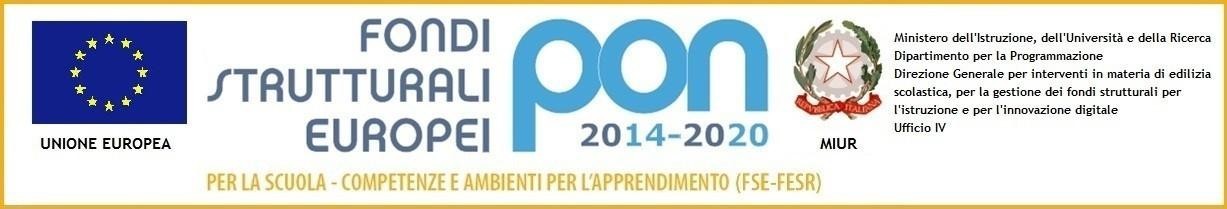 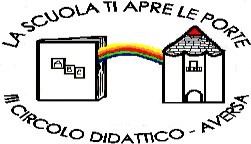 D I R E Z I O N E D I D A T T I C A S T A T A L E   I I I   C I R C O L OVia Canduglia, 1 - 81031 Aversa (Ce) - Tel. 081/8141844 – Fax 081/8149928Cod.F.81003120615 – Cod. Mecc. CEEE01200bE-mail: ceee01200b@istruzione.it	www.3circolodidatticoaversa.gov.itAl Dirigente scolastico Direzione Didattica 3 CircoloDomanda di partecipazione al Modulo Genitori Progetto PON FSE 2014-2020   Avviso pubblico AOODGEFID\ prot. n. 4395 del 9 marzo 2018 – Progetti di inclusione sociale e lotta al disagio, nonché per garantire l’apertura delle scuole oltre l’orario scolastico, soprattutto nelle aree a rischio ed in quelle periferiche “scuole al centro”.  Asse I – Istruzione – Fondo Sociale Europeo (FSE) - Obiettivo Specifico 10.1.A – Fondo inclusione sociale  e lotta al disagio.TITOLO PROGETTO: “Work in progress!” per la scuola primariaIl/La sottoscritto/a  							________ codice fiscale	nato a			prov.  	 ______________________________________________________     il	        e residente in  					______________________                            via			cap. _	tel./ cell. 					_____ indirizzo di posta elettronica:  				________________________CHIEDEdi partecipare al Modulo Genitori  “L’alfabeto delle emozioni” del progetto PONFSE “Work in progress”. Allega:-Informativa sulla trattamento dei dati -Copia del documento di identità.                                                                                                              FIRMA